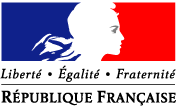 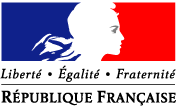 Direction Départementale des TerritoiresService de l’Environnement et de la Gestion des EspacesPôle Eau et Milieux AquatiquesGUICHET UNIQUE DE L’EAU14 rue du Maréchal JuinBP 6100367070 STRASBOURG CEDEXRECEPISSE DE DÉPÔT DE DOSSIER DE DECLARATIONCONCERNANTAménagement du lotissement "Les Terrasses de Seltzbach" à KutzenhausenCOMMUNE DE KUTZENHAUSENDossier n° 67-2020-00098LA PréfètE de Région GRAND-ESTPréfète du BAS-RHINATTENTION : CE RECEPISSE ATTESTE DE L’ENREGISTREMENT DE VOTRE DEMANDE MAIS N’AUTORISE PAS LE DEMARRAGE IMMEDIAT DES TRAVAUX.VU le code de l'environnement, et notamment les articles L. 211-1, L. 214-1 à L. 214-6 et R. 214-1 à R. 214-56 ;VU le code général des collectivités territoriales, et notamment son article L.2224-8 . VU le code civil et notamment son article 640 ;VU le schéma directeur d’aménagement et de gestion des eaux (SDAGE) approuvé le 30 novembre 2015 ;VU le dossier de déclaration déposé au titre de l'article L. 214-3 du code de l'environnement considéré complet en date du 02 Avril 2020, présenté par TERRA AMENAGEMENT , enregistré sous le n° 67-2020-00098 et relatif à l'aménagement du lotissement "Les Terrasses de Seltzbach" à Kutzenhausen ;donne récépissé du dépôt de sa déclaration au pétitionnaire suivant :TERRA AMENAGEMENT 
ROUTE D OBERMODERN
67330 BOUXWILLERconcernant : Aménagement du lotissement "Les Terrasses de Seltzbach" à Kutzenhausendont la réalisation est prévue dans la commune de KUTZENHAUSENLes ouvrages constitutifs à ces aménagements rentrent dans la nomenclature des opérations soumises à déclaration au titre de l'article L. 214-3 du code de l'environnement. La rubrique du tableau de l'article R. 214-1 du code de l'environnement concernée est la suivante : Le déclarant ne peut pas débuter les travaux avant le 02 Juin 2020, correspondant au délai de deux mois à compter de la date de réception du dossier de déclaration complet durant lequel il peut être fait une éventuelle opposition motivée à la déclaration par l'administration, conformément à l’article R. 214-35 du code de l'environnement.Au cas où le déclarant ne respecterait pas ce délai, il s'exposerait à une amende pour une contravention de 5ème classe d'un montant maximum de 1 500 euros pour les personnes physiques. Pour les personnes morales, ce montant est multiplié par 5.Durant ce délai, il peut être demandé des compléments au déclarant si le dossier n’est pas jugé régulier, il peut être fait opposition à cette déclaration, ou des prescriptions particulières éventuelles peuvent être établies sur lesquelles le déclarant sera alors saisi pour présenter ses observations.En l’absence de suite donnée par le service police de l’eau à l’échéance de ce délai de 2 mois, le présent récépissé vaut accord tacite de déclaration.À cette échéance, conformément à l’article R.214-37, copies de la déclaration et de ce récépissé seront alors adressées à la mairie de KUTZENHAUSEN où cette opération doit être réalisée, pour affichage et mise à disposition pendant une durée minimale d’un mois pour information.Ces documents seront mis à disposition du public sur le site internet de la préfecture du BAS-RHIN durant une période d'au moins six mois.Cette décision sera alors susceptible de recours contentieux devant le tribunal administratif territorialement compétent, conformément à l'article R.514-3-1 du code de l'environnement, par les tiers dans un délai de quatre mois à compter du premier jour de sa publication ou de son affichage à la mairie , et par le déclarant dans un délai de deux mois à compter de sa notification. Cette décision peut également faire l’objet d'un recours gracieux ou hiérarchique dans un délai de deux mois. Ce recours administratif prolonge de deux mois les délais mentionnés ci-dessus.Le service de police de l'eau devra être averti de la date de début des travaux ainsi que de la date d'achèvement des ouvrages et, le cas échéant, de la date de mise en service.En application de l’article R. 214-40-3 du code de l’environnement, la mise en service de l’installation, la construction des ouvrages, l’exécution des travaux, et l’exercice de l’activité objets de votre déclaration, doivent intervenir dans un délai de 3 ans à compter de la date du présent récépissé, à défaut de quoi votre déclaration sera caduque.En cas de demande de prorogation de délai, dûment justifiée, celle-ci sera adressée au préfet au plus tard deux mois avant l’échéance ci-dessus.Les ouvrages, les travaux et les conditions de réalisation et d'exploitation doivent être conformes au dossier déposé.L'inobservation des dispositions figurant dans le dossier déposé , pourra entraîner l'application des sanctions prévues à l'article R. 216-12 du code de l'environnement.En application de l’article R. 214-40 du code de l'environnement, toute modification apportée aux ouvrages, installations, à leur mode d’utilisation, à la réalisation des travaux ou à l’aménagement en résultant, à l’exercice des activités ou à leur voisinage et entraînant un changement notable des éléments du dossier de déclaration initiale doit être porté, avant réalisation à la connaissance du préfet qui peut exiger une nouvelle déclaration.Les agents mentionnés à l’article L. 216-3 du code de l’environnement et notamment ceux chargés de la police de l’eau et des milieux aquatiques auront libre accès aux installations objet de la déclaration dans les conditions définies par le code de l'environnement, dans le cadre d’une recherche d’infraction.Les droits des tiers sont et demeurent expressément réservés.Le présent récépissé ne dispense en aucun cas le déclarant de faire les déclarations ou d’obtenir les autorisations requises par d’autres réglementations.A STRASBOURG, le 22 avril 2020

Pour la Préfète du BAS-RHIN



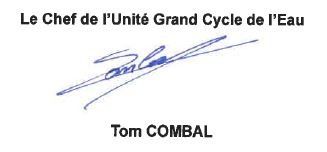 Les informations recueillies font l'objet d'un traitement informatique destiné à l'instruction de votre dossier par les agents chargés de la police de l'eau en application du code de l'environnement. Conformément à la loi « informatique et liberté » du 6 janvier 1978, vous bénéficiez d'un droit d'accès et de rectification des informations qui vous concernent. Si vous désirez exercer ce droit et obtenir une communication des informations vous concernant, veuillez adresser un courrier au guichet unique de police de l'eau où vous avez déposé votre dossier.RubriqueIntituléRégimeArrêtés de prescriptions générales correspondant2.1.5.0Rejet d'eaux pluviales dans les eaux douces superficielles ou sur le sol ou dans le sous-sol, la surface totale du projet, augmentée de la surface correspondant à la partie du bassin naturel dont les écoulements sont interceptés par le projet, étant : 1° Supérieure ou égale à 20 ha (A) 2° Supérieure à 1 ha mais inférieure à 20 ha (D)Déclaration